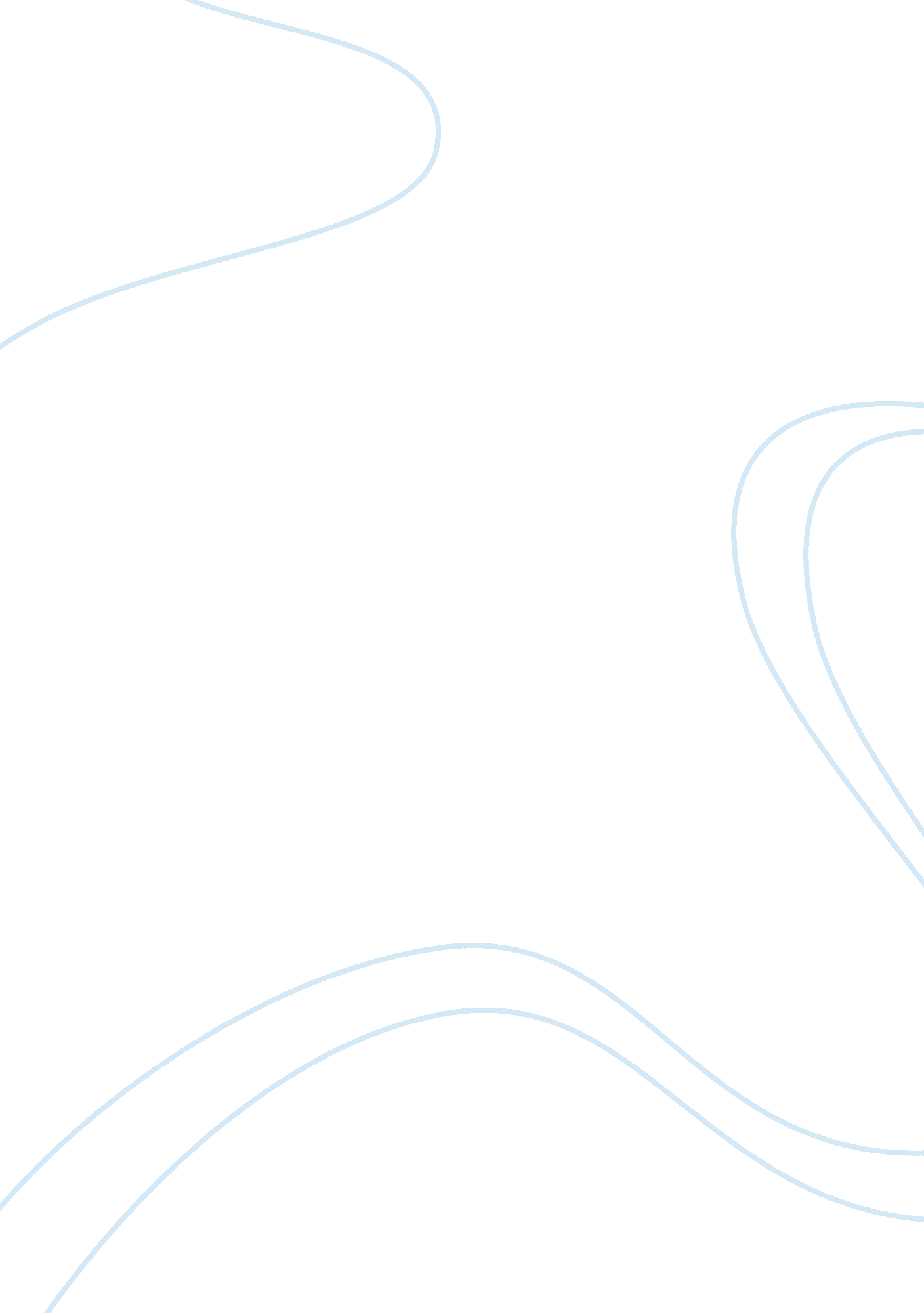 Case study on radioactive leakage in japanBusiness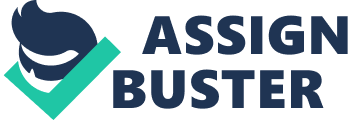 Radioactive Leakage in Japan Case Study: Radioactive leakage in Japanis understood as the leakage of radiation which occurred during the Fukushima Daiichi nuclear disaster. In 2011 Japan experienced the strongest in its history earthquake and the tsunami which followed the earthquake destroyed vast territories of the country and caused serious harm to the nuclear power plants, especially to Fukushima plant. T? hoku earthquake and tsunami damaged the systems of cooling at the power plant and the disaster occurred. The next day after the earthquake and tsunami the government decided to evacuate the population which lived in the 3 km zone around Fukushima. At first there was a chance to avoid the catastrophe, because the inner side of the reactor was not damaged. Unfortunately, because of the damaged system of cooling several explosions happened in the following days and the government lost its control over the situation. The international organizations and the representatives of the general public spoke about apocalypses; because the problem was really tragic and complicated (there were explosions in four reactors which caused enormous leak of radiation). The government struggled with the accident several days and devoted hundreds of experts and dozens of the special devices and means of transportation trying to stop the fire and cool the water with the help of the sea water. After the explosions there was the decision to carry out the evacuation of more than 200 thousand people from the 20-km-zone around Fukushima in order to avoid radioactive harm towards people. Moreover, the flights in the 30-km-zone around the plant were prohibited in order to reduce the radioactive pollution of planes and other means of transport. Radioactive leakage in Japan is supposed to be the most dangerous and destructive accident in the history of Japan and the quantity of the released radiation is enough to create a catastrophe for the tine Japan and her people. The student is able to devote much attention to the analysis of the problem about Fukushima nuclear disaster and evaluate its cause and effect objectively. One should dwell on the factors which caused the explosions and analyze the consequences of the disaster on the people, flora and fauna, economics and other vital spheres of the country. The young professional requires quality piece of advice about the process of writing and the standards of formatting and construction of the paper, so the online help in the form of a free example case study on radioactive leakage in Japan written by an expert is able to provide everyone with the worthy advice. It is reasonable to devote a few hours to reading a free sample case study on radioactive leakage in Japan and observe the right approach towards writing and analysis of the problem. 